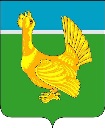 Администрация Верхнекетского районаПОСТАНОВЛЕНИЕВ соответствии со статьёй 48 Федерального закона от 6 октября 2003 года № 131-ФЗ «Об общих принципах организации местного самоуправления в Российской Федерации», постановляю:  	1. Отменить постановления Администрации Верхнекетского района:от 19.02.2016 № 110 «Об утверждении административного регламента по предоставлению муниципальной услуги «Присвоение спортивных разрядов и квалификационных категорий спортивным судьям (за исключением спортивных разрядов «кандидат в мастера спорта», «первый спортивный разряд», квалификационных категорий «спортивный судья всероссийской категории», «спортивный судья первой категории»)»;06.05.2016 № 344 «О внесении изменений в постановление администрации Верхнекетского района от 19.02.2016 №110 «Об утверждении административного регламента по предоставлению муниципальной услуги «Присвоение спортивных разрядов и квалификационных категорий спортивным судьям (за исключением спортивных разрядов «кандидат в мастера спорта», «первый спортивный разряд», квалификационных категорий «спортивный судья всероссийской категории», «спортивный судья первой категории»)».2. Опубликовать настоящее постановление в информационном вестнике Верхнекетского района «Территория» и разместить постановление на официальном сайте Администрации Верхнекетского района.3. Настоящее постановление вступает в силу со дня его официального опубликования.	  Глава Верхнекетского района                                                             С.А. АльсевичЛ.В.МорозоваДело-2, КМСТ-1, ДЮСШ-115 февраля 2023 г.р.п. Белый ЯрВерхнекетского района Томской области                № 121Об отмене постановлений Администрации Верхнекетского района от 19.02.2016 № 110, 06.05.2016 № 344